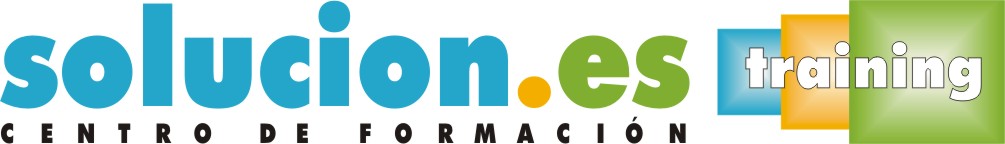  Curso On LineDIFERENCIAS ENTRE MICROSOFT OFFICE Y LIBREOFFICE/OPENOFFICE Objetivos:Curso donde se presentan las principales diferencias entre los programas de Microsoft Office respecto las mismas aplicaciones de una libre distribución, Concretamente nos referimos a las diferencias entre Microsoft Word y Writer, y también a las diferenciasentre Microsoft Excel y Calc. Estudiaremos las diferencias que encontramos en el interfaz gráficos de ambos, funciones características y combinaciones de teclas. Además profundizaremos en las nuevas funcionalidades y maneras de trabajar queencontramos en el software de libre distribución.Temario:DIFERENCIAS ENTRE WORD Y WRITERDIFERENCIAS ENTRE SUITES MICROSOFT OFFICE Y LIBREOFFICE/OPENOFFICE1. Introducción. 2. Características. 3. EntornoDIFERENCIAS ENTRE WORD Y WRITER (I)1. Partes principales.2. Personalizar interfaz gráfico. 3. Navegador. 4. Barra de herramientas Navegación. 5. Abrir documentos. 6. Guardar. 7. PDF.DIFERENCIAS ENTRE WORD Y WRITER (II)1. Teclas. 2. Atajos y ratón. 3. Plantillas. 4. Convertidor de documentos. 5. Aplicar numeración. 6. Numeración y viñetas.DIFERENCIAS ENTRE WORD Y WRITER (III)1. Estilos y plantillas. 2. Estilos de página. 3. Estilos de carácter. 4. Estilos de párrafo.5. Copiar y mover estilos. 6. Encabezados y pies.DIFERENCIAS ENTRE WORD Y WRITER (IV)1. Tablas. 2. Formato de número. 3. Barra de imágenes. 4.Barra de dibujo. DIFERENCIAS ENTRE CALC Y EXCELDIFERENCIAS ENTRE CALC Y EXCEL (I)1. Partes principales. 2. Terminología. 3. SDI. 4. Atajos de teclado - Referencias en fórmulas. 5. Atajos de teclado - Asistente de funciones. 6. Atajos de teclado - Navegador y copia en selección. 7. Teclas de borrado.DIFERENCIAS ENTRE CALC Y EXCEL (II)1. Estilos y formato. 2. Formato. 3. Arrastrar y soltar.4. Relleno. 5. Gráficos. 6. Macros.